MEMBER DETAILS OF ETHICS REVIEW COMMITTEES (ERC) UNDER THE MINISTRY OF HEALTH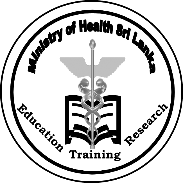 Ministry of Health and Indigenous Medical ServicesEducation, Training & Research UnitSuvasiripaya, 385, Rev. Baddegama Wimalawansa Thero Mawatha, Colombo 10Tel & Fax: 0112692213  |   Email: ddgetr@health.gov.lk 1Name of the ERC2Name of the ERC Member3Designation4Place of work5Academic/ Professional Qualifications6Date of Birth7     Gender7     Gender Male      Female8Position in the ERC [Select all that applies]Position in the ERC [Select all that applies]Position in the ERC [Select all that applies]Position in the ERC [Select all that applies]Position in the ERC [Select all that applies]Position in the ERC [Select all that applies]Position in the ERC [Select all that applies]Position in the ERC [Select all that applies]8 Chairperson  Vice-chairperson Vice-chairperson Vice-chairperson Vice-chairperson Secretary Secretary Secretary8 Member Non-affiliated member Non-affiliated member Non-affiliated member Non-affiliated member Non-scientific member Non-scientific member Non-scientific member8 Statistician Legal expert Legal expert Legal expert Legal expert9Date first appointed to this ERC10Areas of expertise [Where relevant only; Select all that applies]Areas of expertise [Where relevant only; Select all that applies]Areas of expertise [Where relevant only; Select all that applies]Areas of expertise [Where relevant only; Select all that applies]Areas of expertise [Where relevant only; Select all that applies]Areas of expertise [Where relevant only; Select all that applies]Areas of expertise [Where relevant only; Select all that applies]Areas of expertise [Where relevant only; Select all that applies]10 Research ethics (human) Research ethics (human) Research ethics (animal) Research ethics (animal) Research ethics (animal) Legal Legal Legal10 Human rights Human rights Educational science Educational science Educational science Sociology Sociology Sociology10 Health economics Health economics Statistics Statistics Statistics Epidemiology Epidemiology Epidemiology10 Qualitative research Qualitative research Cohort studies Cohort studies Cohort studies Clinical trails Clinical trails Clinical trails10 Clinical medicine/ surgery Clinical medicine/ surgery10 Other (Describe): Other (Describe): Other (Describe): Other (Describe): Other (Describe): Other (Describe): Other (Describe): Other (Describe):11Training received on bioethics/ research ethics/ research methodology etc.Training received on bioethics/ research ethics/ research methodology etc.Training received on bioethics/ research ethics/ research methodology etc.Training received on bioethics/ research ethics/ research methodology etc.Training received on bioethics/ research ethics/ research methodology etc.Training received on bioethics/ research ethics/ research methodology etc.Training received on bioethics/ research ethics/ research methodology etc.Training received on bioethics/ research ethics/ research methodology etc.1112Past experience in ERC and other ethics reviewsPast experience in ERC and other ethics reviewsPast experience in ERC and other ethics reviewsPast experience in ERC and other ethics reviewsPast experience in ERC and other ethics reviewsPast experience in ERC and other ethics reviewsPast experience in ERC and other ethics reviewsPast experience in ERC and other ethics reviews1213State what kind of further training/ support needed (if any – in research ethics/ research methodology etc.) State what kind of further training/ support needed (if any – in research ethics/ research methodology etc.) State what kind of further training/ support needed (if any – in research ethics/ research methodology etc.) State what kind of further training/ support needed (if any – in research ethics/ research methodology etc.) State what kind of further training/ support needed (if any – in research ethics/ research methodology etc.) State what kind of further training/ support needed (if any – in research ethics/ research methodology etc.) State what kind of further training/ support needed (if any – in research ethics/ research methodology etc.) State what kind of further training/ support needed (if any – in research ethics/ research methodology etc.) 1314Provide your suggestions to improve the functions of your ERCProvide your suggestions to improve the functions of your ERCProvide your suggestions to improve the functions of your ERCProvide your suggestions to improve the functions of your ERCProvide your suggestions to improve the functions of your ERCProvide your suggestions to improve the functions of your ERCProvide your suggestions to improve the functions of your ERCProvide your suggestions to improve the functions of your ERC14Date:......................................................Date:......................................................Date:....................................................................................................................................................................Signature ..............................................................................................................Signature ..............................................................................................................Signature ..............................................................................................................Signature ..............................................................................................................Signature 